English Studies 12 Final ExamThe final exam will be done over two days. The Reflection (Part A) can be done at any time but is due no later than Thursday, January 16th. The marks are worth 15% of your final grade in English 12. (For reference, the grade 12 students last year had to write a three hour exam worth 40% of their final mark) Part A- 5 marks Core Competency Reflection As students of English Studies 12, you spent five months reading, viewing, discussing and writing. Consider the following core competencies:
How did the course work you completed help you to reflect on the above competencies? You can acquire, interpret and present information. (Communication Competency)You create and develop ideas of novelty and value (Creative Thinking)You can analyze and critique; question and investigate; (Critical competency) You can recognize relationships and cultural contexts (Positive Personal and Cultural Identity)You can recognize personal values, choices, strengths and abilities (Personal Awareness) You can contribute to community; care for the environment; value diversity (Social Responsibility) To Do: Choose an artefact from English 12 that shows growth in one of the competencies above. In a well written paragraph, reflect and discuss this growth in reference to your artefact. I will give you some guidance in the competencies to help show insight and detail. ..\Documents\Core Comp and Reflections\Riverside CC's Self Assessment Document (2).docxPart B- 10 marksReading ExamYou will be given a short story to read and analyze on Thursday, January 16th. There will be questions on Irony Conflict The Psychological, Feminist and Marxist lens (not all of these are relevant to the story so be sure you understand all three) Theme statement Writing style (rule of 3’s, parallelism, imagery, sentence fluency, etc)Poetic terms such as simile, metaphor, personification, hyperbole and allusion and sound devices such as alliteration and onomatopoeia.   Part C- 10 marksExpository Essay OR Synthesis EssayYou will have a choice of writing assignments:Write an expository essay about ONE of the sources we have studied in class choosing ONE of the curricular competencies that I will choose. I will give you three curricular competencies from the link to choose from. https://curriculum.gov.bc.ca/curriculum/english-language-arts/12/english-studiesFor example, it is important to realize that “Language shapes ideas and influences others” and the poem “Yet Do I Marvel” by Countee Cullen can be explained using this competency. Write a synthesis essay about ONE of the sources we have studied in class choosing ONE of the visuals offered. 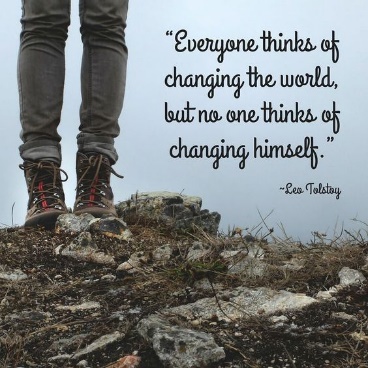 For example, which sources could be synthesized with the quote to the right? What is the common theme? Name:_______________________________English Studies 12 – Final Composition Rubric
Comments: ____________________________________________________________________________________________________________________________________________________________________________________________________________________________________________________________________________________________________________________________________________________
		Approaching to adequate to meeting Criteria:Standards for this performanceCompetency in meeting to proficient to superior Meaning and contentStrong, clear sense of purposeMakes inferences and connections to readingDemonstrates insight into the human conditionEvidence is strong, including quoteStyle and languagePrecise language chosen for effectEffective sentence variety Attempts stylistic devices (i.e. parallelism, rule of 3’s)Sophisticated vocabularyForm and structurebeginning is engaging (hook?)Effective sequence and sophisticated transitions make reasoning clearThe composition has a strong flowStrong ending has an impactQuote formatted properlyConventionsUses the conventions of Canadian spelling, grammar, and punctuation proficiently and as appropriate to the context